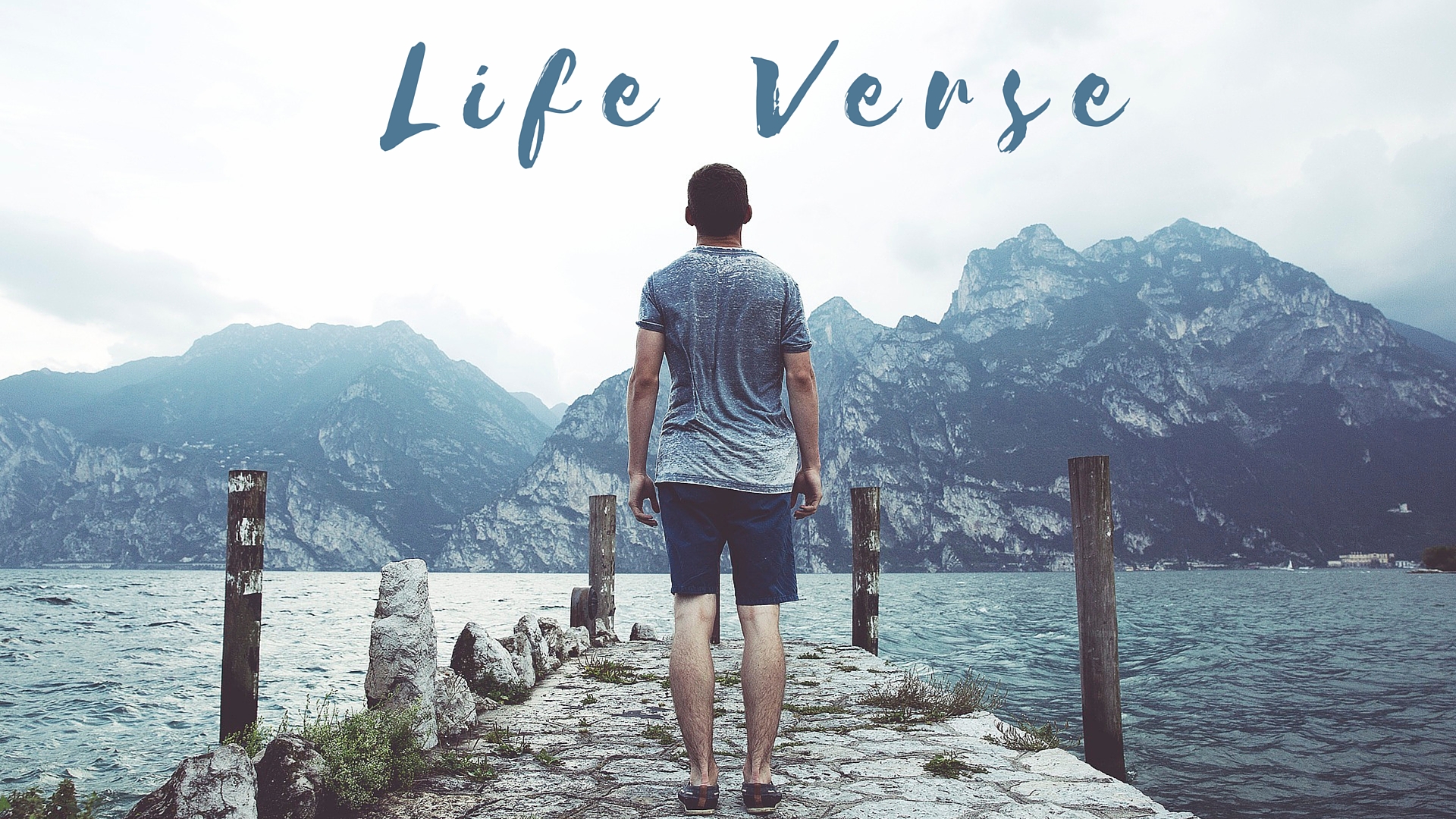 37Trust in the Lord, and do good; dwell in the land and befriend faithfulness.4 Delight yourself in the Lord, and he will give you the desires of your heart    Psalm 37v3-4_____________________________________in the LordAnd do __________________________________________________________________________ in the landBefriend __________________________________________________________________________ yourself in the LordHe will give you the __________________ of your __________________redeemerchurchcolchester.org/resources/sermons37Trust in the Lord, and do good; dwell in the land and befriend faithfulness.4 Delight yourself in the Lord, and he will give you the desires of your heart    Psalm 37v3-41. _____________________________________in the Lord2. And do _____________________________________3. _____________________________________ in the land4. Befriend _____________________________________5. _____________________________________ yourself in the Lord6. He will give you the __________________ of your __________________redeemerchurchcolchester.org/resources/sermons42They devoted themselves to the apostles’ teaching and to fellowship, to the breaking of bread and to prayer. … 44 All the believers were together and had everything in common. 45They sold property and possessions to give to anyone who had need. 46Every day they continued to meet together in the temple courts. They broke bread in their homes and ate together with glad and sincere hearts, 47 … And the Lord added to their number daily those who were being saved. Acts 2v42-47_______________________________ Church.42 They devoted themselves to the apostles’ teaching2. ________________________________  Church.42 They devoted themselves …. to fellowship3. _________________________________ Church.42 They devoted themselves to … the breaking of bread and to prayer4. ________________________________ Church.47 …And the Lord added to their number daily those who were being savedredeemerchurchcolchester.org/resources/sermons42They devoted themselves to the apostles’ teaching and to fellowship, to the breaking of bread and to prayer. … 44 All the believers were together and had everything in common. 45They sold property and possessions to give to anyone who had need. 46Every day they continued to meet together in the temple courts. They broke bread in their homes and ate together with glad and sincere hearts, 47 … And the Lord added to their number daily those who were being saved. Acts 2v42-47_______________________________ Church.42 They devoted themselves to the apostles’ teaching2. ________________________________  Church.42 They devoted themselves …. to fellowship3. _________________________________ Church.42 They devoted themselves to … the breaking of bread and to prayer4. ________________________________ Church.47 …And the Lord added to their number daily those who were being savedredeemerchurchcolchester.org/resources/sermons